CURRICULUM VITAE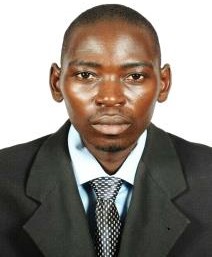 PERSONAL DATAName	: MULUSI E-mail	: mulusi-394686@2freemail.comCAREER OBJECTIVESTo work as cook, barista officer in a challenging environment contributing to enthusiasm, dedication, responsibility and good work ethic, combined with a desire to utilizemy service skills obtained through experience in both cook, making sushi rolls, barista, sales and store keeping.Ability to work with different people, Determined and hard working person, Can express and communicate both writing and oral,Ability to evaluate quality of works conductedCURRENT EXPERIENCEWorking History (2018-Date)Cook/Commis DUTIESset up the kitchen with cooking utensils and equipment, like knives, pans and kitchen scalesStudy each recipe and gather all necessary ingredientsCook food in a timely mannerDelegate tasks to kitchen staffInform wait staff about daily specialsEnsure appealing plate presentationSupervise Cooks and assist as neededSlightly modify recipes to meet customers’ needs and requests (e.g. reduce salt, remove dairy)Monitor food stock and place ordersCheck freshness of food and discard out-of-date itemsWorking History (2016-2018)In Dubai mallCook/commisDUTIESSet up the kitchen with cooking utensils and equipment, like knives, pans and kitchen scalesStudy each recipe and gather all necessary ingredientsCook food in a timely mannerDelegate tasks to kitchen staffInform wait staff about daily specialsEnsure appealing plate presentationSupervise Cooks and assist as neededslightly modify recipes to meet customers’ needs and requests (e.g. reduce salt, remove dairy)Monitor food stock and place ordersCheck freshness of food and discard out-of-date itemsHOTEL: BARISTA EXPERIENCE 2015-2016Prepare or serve hot or cold beverages, such as coffee, espresso drinks, blended coffees, or teas.Clean or sanitize work areas, utensils, or equipment.Clean service or seating areas.Check temperatures of freezers, refrigerators, or heating equipment to ensure proper functioning.Describe menu items to customers or suggest products that might appeal to them.Order, receive, or stock supplies or retail products.Provide customers with product details, such as coffee blend or preparation descriptions.Receive and process customer payments.Serve prepared foods, such as muffins, biscotti, or bagels.Stock customer service stations with paper products or beverage preparation items. Take customer orders and convey them to other employees for preparation.WORKING EXPERIENCE2014-2015Responsible for ensuring that each customer receives the best service possible, and for assisting in the execution of all store initiatives that contribute to generating sales Duties;Responding quickly and assist customer requests and concern.Suggest and give information to customers about products.Representing the store in a professional and positive mannerTake care of the customers’ needs while following company proceduresServing multiple customers in a short period of timeUp selling and making recommendations to customersCarrying out re-merchandising, display, price changesAccurately completing cash register transactionsEDUCATIONDegree in procurement and logistics (Mutesa1 Royal University 2010- 2013)Uganda Advanced certificate of education (Kazo Hill College school,2008-2009)Uganda Certificate of Education (Kinaawa High school,2004-2007).Certificate in hygiene ,chemical handling and usage(Dubai 2017)DeclarationI hereby assure that if selected I will observe the regulations and will conduct myself honorably in the practice of my profession. I will maintain the dignity and welfare of the organization and will observe its codes of conduct and practice